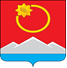 АДМИНИСТРАЦИЯ ТЕНЬКИНСКОГО ГОРОДСКОГО ОКРУГАМАГАДАНСКОЙ ОБЛАСТИП О С Т А Н О В Л Е Н И Е         31.01.2019 № 23-па                 п. Усть-ОмчугО системах оплаты труда работников муниципальных учреждений, финансируемых из бюджета муниципального образования «Тенькинский городской округ» Магаданской области В соответствии со статьей 144 Трудового кодекса Российской Федерации, пунктом 4 статьи 86 Бюджетного кодекса Российской Федерации, а также Программой поэтапного совершенствования системы оплаты труда в государственных (муниципальных) учреждениях на 2012-2018 годы, утвержденной распоряжением Правительства Российской Федерации от 26 ноября 2012 года № 2190-р, руководствуясь Федеральным законом от 6 октября 2003 года № 131-ФЗ «Об общих принципах организации местного самоуправления в Российской Федерации», Уставом муниципального образования «Тенькинский городской округ» Магаданской области, администрация Тенькинского городского округа Магаданской области п о с т а н о в л я е т:1. Утвердить Положение о системах оплаты труда работников муниципальных учреждений, финансируемых из бюджета муниципального образования «Тенькинский городской округ» Магаданской области, согласно приложению № 1 к настоящему постановлению.Установить, что по соглашению сторон трудовых отношений  действие Положения о системах оплаты труда работников муниципальных учреждения, финансируемых из бюджета муниципального образования «Тенькинский городской округ» Магаданской области может распространяться на правоотношения, возникшие с 01 января 2019 года.2. Установить, что заработная плата работников (без учета премий и иных стимулирующих выплат), устанавливаемая в соответствии с Положением о системах оплаты труда работников муниципальных учреждений, финансируемых из бюджета муниципального образования «Тенькинский городской округ» Магаданской области, утверждаемым настоящим постановлением, не может быть меньше заработной платы (без учета премий и иных стимулирующих выплат), выплачиваемой до его вступления в силу, при условии сохранения объема должностных обязанностей работников и выполнения ими работ той же квалификации.3. Финансовое обеспечение расходных обязательств муниципального образования «Тенькинский городской округ» Магаданской области, связанных с реализацией настоящего постановления, осуществляется в пределах бюджетных ассигнований, предусмотренных в установленном порядке на обеспечение выполнения функций органов местного самоуправления, муниципальных казенных учреждений в части оплаты труда работников, а также на предоставление муниципальным бюджетным и автономным учреждениям субсидии на финансовое обеспечение выполнения ими муниципального задания или оказание муниципальных услуг (выполнения работ) физическим и (или) юридическим лицам.4. Муниципальным учреждениям в двухмесячный срок привести  правовые и локальные акты по вопросам оплаты труда работников в соответствие с настоящим постановлением.5. Контроль за соблюдением требований, установленных настоящим постановлением, возложить на заместителя главы администрации, руководителя комитета финансов администрации Тенькинского городского округа Магаданской области.6. Признать утратившими силу следующие нормативные правовые акты:1) постановление администрации Тенькинского района Магаданской области от 27 октября 2009 года №182-па «О внесении изменений в постановление администрации Тенькинского района Магаданской области от 20.10.2009 г. № 172-па «О введении новых систем оплаты труда работников муниципальных бюджетных учреждений муниципального образования Тенькинский район Магаданской области и работников органов местного самоуправления муниципального образования Тенькинский район Магаданской области»;2) постановление администрации Тенькинского района Магаданской области от 21 декабря 2009 года № 251-па «О внесении изменения в постановление администрации Тенькинского района "О введении новых систем оплаты труда работников муниципальных бюджетных учреждений муниципального образования Тенькинский район Магаданской области и работников органов местного самоуправления муниципального образования Тенькинский район Магаданской области» от 20.10.2009 № 172-па»;3) постановление администрации Тенькинского района Магаданской области от 11 декабря 2014 года № 548-па «Об утверждении примерного положения об оплате труда работников муниципальных учреждений культуры Тенькинского района, подведомственных отделу культуры администрации Тенькинского района Магаданской области;4) постановление администрации Тенькинского городского округа Магаданской области от 24 мая 2017 года № 196-па «О внесении изменений в постановление администрации Тенькинского района Магаданской области от 11 декабря 2014 г. № 548-па «Об утверждении примерного положения об оплате труда работников муниципальных учреждений культуры Тенькинского района, подведомственных отделу культуры администрации Тенькинского района Магаданской области»;5) постановление администрации Тенькинского городского округа Магаданской области от 23 октября 2017 г. № 352-па «О внесении изменений в постановление администрации Тенькинского района Магаданской области от 11.12.2014 г. № 548-па «Об утверждении примерного положения об оплате труда работников муниципальных учреждений культуры Тенькинского района, подведомственных отделу культуры администрации Тенькинского района Магаданской области»;6) постановление администрации Тенькинского района Магаданской области от 2 декабря 2014 года № 532-па «О системах оплаты труда работников муниципальных образовательных организаций Тенькинского городского округа, финансируемых за счет бюджета муниципального образования Тенькинский городской округ Магаданской области»;7) постановление администрации Тенькинского района Магаданской области от 18 февраля 2015 года № 86-па «О внесении изменений в постановление администрации Тенькинского района от 2.12.2014 г. № 532-па;8) постановление администрации Тенькинского района Магаданской области от 26 марта 2015 года № 143-па «О внесении изменений в постановление администрации Тенькинского района от 02.12.2014 г. № 532-па»;9) постановление администрации Тенькинского городского округа Магаданской области от 9 сентября 2016 года № 459-па «О внесении изменений в постановление администрации Тенькинского района от 02.12.2014 г. № 532-па «О рекомендуемых системах оплаты труда работников муниципальных образовательных организаций Тенькинского района, финансируемых за счет бюджета муниципального образования Тенькинский район Магаданской области»;10) постановление администрации Тенькинского городского округа Магаданской области от 22 марта 2017 года № 103-па «О внесении изменений в постановление администрации Тенькинского городского округа Магаданской области от 02.12.2014 г. № 532-па «О системах оплаты труда работников муниципальных образовательных организаций Тенькинского городского округа, финансируемых за счет бюджета муниципального образования Тенькинский городской округ Магаданской области»;11) постановление администрации Тенькинского городского округа Магаданской области от 15 февраля 2018 года № 37-па «О внесении изменений в постановление администрации Тенькинского городского округа Магаданской области от 02.12.2014 г. № 532-па «О системах оплаты труда работников муниципальных образовательных организаций Тенькинского городского округа, финансируемых за счет бюджета муниципального образования Тенькинский городской округ Магаданской области»;12) постановление администрации Тенькинского городского округа Магаданской области от 22 марта 2018 года № 70-па «О внесении изменений в постановление администрации Тенькинского городского округа Магаданской области от 02.12.2014 г. № 532-па «О системах оплаты труда работников муниципальных образовательных организаций Тенькинского городского округа, финансируемых за счет бюджета муниципального образования Тенькинский городской округ Магаданской области»;13) постановление администрации Тенькинского района Магаданской области от 22 декабря 2010 года № 360-па «О внесении изменений в примерное Положение об оплате труда работников образовательных учреждений Тенькинского района Магаданской области, финансируемых за счет средств муниципального образования Тенькинский район Магаданской области»;14) постановление администрации Тенькинского района Магаданской области от 27 января 2011 года № 10-па «О внесении изменений в постановление администрации Тенькинского района Магаданской области от 02.11.2009 г. № 191-па «Об утверждении примерного Положения об оплате труда работников муниципальных образовательных учреждений, финансируемых за счет средств муниципального образования Тенькинский район Магаданской области»;15) постановление администрации Тенькинского района Магаданской области от 14 апреля 2011 года № 79-па «О внесении изменений в постановление администрации Тенькинского района Магаданской области от 02.11.2009 № 191-па «Об утверждении примерного Положения об оплате труда работников муниципальных образовательных учреждений, финансируемых за счет средств муниципального образования Тенькинский район Магаданской области»;16) постановление администрации Тенькинского района Магаданской области от 20 июня 2011 года № 172-па «О внесении изменений в примерное Положение об оплате труда работников муниципальных образовательных учреждений, финансируемых за счет средств муниципального образования Тенькинский район Магаданской области»;17) постановление администрации Тенькинского района Магаданской области от 8 ноября 2011 года №375-па «О внесении изменений в примерное Положение об оплате труда работников муниципальных образовательных учреждений, финансируемых за счет средств муниципального образования Тенькинский район Магаданской области»;18) постановление администрации Тенькинского района Магаданской области от 6 марта 2012 года № 65-па «О внесении изменений в примерное Положение об оплате труда работников муниципальных образовательных учреждений, финансируемых за счет средств муниципального образования Тенькинский район Магаданской области»;19) постановление администрации Тенькинского района Магаданской области от 28 мая 2012 года № 173-па «О внесении изменений в примерное Положение об оплате труда работников муниципальных образовательных учреждений, финансируемых за счет средств муниципального образования Тенькинский район Магаданской области»;20) постановление администрации Тенькинского района Магаданской области от 5 июня 2012 года № 182-па «О внесении изменений в примерное Положение об оплате труда работников муниципальных образовательных учреждений, финансируемых за счет средств муниципального образования Тенькинский район Магаданской области»;21) постановление администрации Тенькинского района Магаданской области от 2 ноября 2012 года № 416-па «О внесении изменений в примерное Положение об оплате труда работников муниципальных образовательных учреждений, финансируемых за счет средств муниципального образования Тенькинский район Магаданской области»;22) постановление администрации Тенькинского района Магаданской области от 3 декабря 2012 года № 466-па «О внесении изменений в примерное Положение об оплате труда работников муниципальных образовательных учреждений, финансируемых за счет средств муниципального образования Тенькинский район Магаданской области»;23) постановление администрации Тенькинского района Магаданской области от 16 августа 2013 года № 328-па «О внесении изменений в примерное Положение об оплате труда работников муниципальных образовательных учреждений, финансируемых за счет средств муниципального образования Тенькинский район Магаданской области»;24) постановление Администрации Тенькинского района Магаданской области от 5 декабря 2013 года № 509-па «О внесении изменений в примерное Положение об оплате труда работников муниципальных образовательных учреждений, финансируемых за счет средств муниципального образования Тенькинский район Магаданской области»;25) постановление администрации Тенькинского района Магаданской области от 26 мая 2014 года № 208-па «О внесении изменений в примерное Положение об оплате труда работников муниципальных образовательных учреждений, финансируемых за счет средств муниципального образования Тенькинский район Магаданской области»;26) постановление администрации Тенькинского района Магаданской области от 20 октября 2009 года № 172-па «О введении новых систем оплаты труда работников муниципальных бюджетных учреждений муниципального образования Тенькинский район Магаданской области и работников органов местного самоуправления муниципального образования Тенькинский район Магаданской области».7. Настоящее постановление вступает в силу после его официального опубликования (обнародования).Глава Тенькинского городского округа				       И.С. БережнойПРИЛОЖЕНИЕ к постановлению администрацииТенькинского городского округаМагаданской областиот 31.01.2019 № 23-паПоложение о системах оплаты труда работников муниципальных учреждений, финансируемых из бюджета муниципального образования «Тенькинский городской округ» Магаданской области1. Положение о системах оплаты труда работников муниципальных учреждений, финансируемых из бюджета муниципального образования «Тенькинский городской округ» Магаданской области (далее - Положение) разработано на основании статьи 144 Трудового кодекса Российской Федерации, пункта 4 статьи 86 Бюджетного кодекса Российской Федерации в целях формирования единых условий оплаты труда, повышения эффективности труда, улучшения качества предоставляемых муниципальных услуг.Настоящее Положение распространяется на работников муниципальных казенных, муниципальных бюджетных и муниципальных автономных учреждений муниципального образования «Тенькинский городской округ» Магаданской области (далее - муниципальные учреждения), оплата труда которых финансируется из бюджета муниципального образования «Тенькинский городской округ» Магаданской области.Системы оплаты труда работников муниципальных учреждений, включают в себя размеры окладов (должностных окладов), ставок заработной платы, выплаты компенсационного и стимулирующего характера, социальные выплаты.2. Системы оплаты труда работников муниципальных учреждений устанавливаются и изменяются с учетом:- Единого тарифно-квалификационного справочника работ и профессий рабочих и Единого квалификационного справочника должностей руководителей, специалистов и служащих или профессиональных стандартов;- обеспечения государственных гарантий по оплате труда;- профессионально-квалификационных групп, утверждаемых федеральным органом исполнительной власти, осуществляющим функции по выработке государственной политики и нормативно-правовому регулированию в сфере труда;- рекомендаций Российской трехсторонней комиссии по регулированию социально-трудовых отношений;- мнения представительного органа работников соответствующего муниципального учреждения.3. Положение об оплате труда работников муниципального учреждения, разрабатываемое соответствующим учреждением, должно предусматривать фиксированные размеры окладов (должностных окладов), ставок заработной платы.4. Размеры окладов (должностных окладов), ставок заработной платы устанавливаются руководителем муниципального учреждения с учетом обеспечения их дифференциации в зависимости от требований к профессиональной подготовке и уровню квалификации, сложности выполняемых работ, на основе профессиональных квалификационных групп (квалификационных уровней профессиональных квалификационных групп), утверждаемых федеральным органом исполнительной власти, осуществляющим функции по выработке государственной политики и нормативно-правовому регулированию в сфере труда. Указанные размеры не могут быть ниже размеров минимальных окладов, утвержденных согласно приложению № 1 к настоящему Положению.Оклады (должностные оклады), ставки заработной платы, а также выплаты компенсационного и стимулирующего характера, устанавливаемые бюджетным, автономным учреждением выше минимального размера, утвержденного в настоящем Положении, финансируются за счет собственных средств учреждения, полученных от оказания видов деятельности, приносящих доход.Увеличение (индексация) минимальных окладов (должностных окладов), ставок заработной платы производится на основании нормативного правового акта администрации Тенькинского городского округа Магаданской области.5. Выплаты компенсационного характера устанавливаются к окладам (должностным окладам), ставкам заработной платы работников по соответствующим профессиональным квалификационным группам в процентах к окладам (должностным окладам), ставкам заработной платы, если иное не установлено федеральными законами или указами Президента Российской Федерации, законами Магаданской области в соответствии с Перечнем видов выплат компенсационного характера, применяемых при оплате труда работников муниципальных учреждений, утверждаемым согласно приложению № 2 к настоящему Положению.7. Выплаты стимулирующего характера устанавливаются к окладам (должностным окладам), ставкам заработной платы работников по соответствующим профессиональным квалификационным группам в процентах либо в форме числового множителя к окладам (должностным окладам), ставкам заработной платы, если иное не установлено федеральными законами или указами Президента Российской Федерации, законами Магаданской области в соответствии с Перечнем видов выплат стимулирующего характера в муниципальных учреждениях, утверждаемым согласно приложению № 3 к настоящему Положению. 8. Выплаты компенсационного и стимулирующего характера, устанавливаются от основного оклада (должностного оклада), ставки заработной платы работника муниципального учреждения.9. Месячная заработная плата работника муниципального учреждения не может быть ниже размера минимальной заработной платы в Магаданской области, установленной региональным соглашением, при условии, что указанным работником полностью отработана за этот период норма рабочего времени и выполнены нормы труда (трудовые обязанности).10. Условия оплаты руководителей муниципальных учреждений, их заместителей и главных бухгалтеров устанавливаются в соответствии с Положением об оплате труда руководителей муниципальных учреждений, финансируемых из бюджета муниципального образования «Тенькинский городской округ» Магаданской области, их заместителей и главных бухгалтеров, утверждаемым постановлением администрации Тенькинского городского округа Магаданской области.11. Штатное расписание муниципального учреждения подлежит согласованию с учредителем муниципального учреждения, утверждается руководителем этого учреждения и включает в себя все должности служащих (профессии рабочих) данного муниципального учреждения.12. По заявлению работника муниципального учреждения ему может быть предоставлена выплата социального характера в виде единовременной материальной помощи в случаях: а) стихийных бедствий или других чрезвычайных и непреодолимых обстоятельств (землетрясение, наводнение, ураган, пожар, авария на транспорте), работникам, пострадавшим и утратившим в результате этих обстоятельств имущество первой необходимости – в размере 10 000 рублей без учета северного коэффициента и процентной надбавки.Указанная выплата производится на основании распоряжения (приказа) работодателя, в случае если обращение работника поступило не позднее шести месяцев со дня чрезвычайных и непреодолимых обстоятельств при предоставлении справки о признании пострадавшим в части утраты имущества в результате чрезвычайных и непреодолимых обстоятельств.б) гибели (смерти) членов семьи (мужа, жены, детей, родителей обоих супругов) - в размере 10 000 рублей без учета северного коэффициента и процентной надбавки.Указанная выплата производится на основании распоряжения (приказа) работодателя, в случае если обращение последовало не позднее шести месяцев со дня смерти при предоставлении работником следующих документов:- копии свидетельства о смерти члена семьи (подлинник для ознакомления и заверения копии);- копии документов, подтверждающих родственные отношения с умершим - свидетельство о рождении, свидетельство об усыновлении, свидетельство о заключении брака (подлинники для ознакомления и заверения копии).13. Фонд оплаты труда работников муниципального автономного и бюджетного учреждения формируется исходя из объема субсидий, поступающих в установленном порядке муниципальному автономному и бюджетному учреждению из бюджета муниципального образования «Тенькинский городской округ» Магаданской области на финансовое обеспечение выполнения ими муниципального задания или оказание муниципальных услуг (выполнения работ) физическим и (или) юридическим лицам и средств, получаемых от оказания видов деятельности, приносящих доход.Фонд оплаты труда работников муниципального казенного учреждения формируется исходя из объема бюджетных ассигнований на обеспечение выполнения функций муниципального казенного учреждения и соответствующих лимитов бюджетных обязательств в части оплаты труда работников указанного учреждения.Фонд оплаты труда работников муниципальных учреждений формируется с учетом выплат компенсационного и стимулирующего характера в соответствии с действующим законодательством, за исключением выплаты социального характера.ПРИЛОЖЕНИЕ № 1к Положению о системах оплаты труда работников муниципальных учреждений, финансируемых из бюджета муниципального образования «Тенькинский городской округ» Магаданской областиРазмеры минимальных окладов работников муниципальных учреждений, финансируемых из бюджета муниципального образования «Тенькинский городской округ» Магаданской областиУстановить размеры минимальных окладов работников муниципальных казенных учреждений:осуществляющих деятельность по профессиям рабочих:- по профессиональным квалификационным группам (далее - ПКГ) общеотраслевых профессий рабочих, утвержденным приказом Минздравсоцразвития России от 29 мая 2008 года № 248н «Об утверждении профессиональных квалификационных групп общеотраслевых профессий рабочих»:- по профессиям рабочих, по которым предусмотрено присвоение квалификационных разрядов:1.2. осуществляющих деятельность по должностям руководителей, специалистов и служащих:- по ПКГ общеотраслевых должностей руководителей, специалистов и служащих, утвержденным приказом Минздравсоцразвития России от 29 мая 2008 года № 247н «Об утверждении профессиональных квалификационных групп общеотраслевых должностей руководителей, специалистов и служащих»:- по общеотраслевым должностям руководителей, специалистов и служащих, не включенным в ПКГ:Установить размеры минимальных окладов работников муниципальных учреждений в сфере образования:осуществляющих деятельность по профессиям рабочих:- по ПКГ общеотраслевых профессий рабочих, утвержденным приказом Минздравсоцразвития России от 29 мая 2008 года № 248н «Об утверждении профессиональных квалификационных групп общеотраслевых профессий рабочих»:- по профессиям рабочих, по которым предусмотрено присвоение квалификационных разрядов:2.2. осуществляющих деятельность по должностям руководителей, специалистов и служащих по ПКГ общеотраслевых должностей руководителей, специалистов и служащих, утвержденным приказом Минздравсоцразвития России от 29 мая 2008 года № 247н «Об утверждении профессиональных квалификационных групп общеотраслевых должностей руководителей, специалистов и служащих»:осуществляющим деятельность медицинских работников по ПКГ медицинских работников на основе отнесения занимаемых ими должностей к соответствующей ПКГ, утвержденным приказом Минздравсоцразвития России от 6 августа 2007 года № 526 «Об утверждении профессиональных квалификационных групп должностей медицинских и фармацевтических работников»:осуществляющим деятельность по должностям в сфере образования по ПКГ должностей работников образования, утвержденным приказом Минздравсоцразвития России от 5 мая 2008 года № 216н «Об утверждении профессиональных квалификационных групп должностей работников образования»:Установить размеры минимальных окладов работников муниципальных учреждений в сфере культуры, искусства и кинематографии:осуществляющих деятельность по профессиям рабочих:- по ПКГ общеотраслевых профессий рабочих, утвержденным приказом Минздравсоцразвития России от 29 мая 2008 года № 248н «Об утверждении профессиональных квалификационных групп общеотраслевых профессий рабочих»:- по профессиям рабочих, по которым предусмотрено присвоение квалификационных разрядов:3.2. осуществляющих деятельность по должностям руководителей, специалистов и служащих:- по ПКГ общеотраслевых должностей руководителей, специалистов и служащих, утвержденным приказом Минздравсоцразвития России от 29 мая 2008 года № 247н «Об утверждении профессиональных квалификационных групп общеотраслевых должностей руководителей, специалистов и служащих»:- по общеотраслевым должностям руководителей, специалистов и служащих, не включенным в ПКГ:осуществляющим деятельность по должностям в сфере культуры по ПКГ должностей работников культуры, искусства и кинематографии, утвержденным приказом Министерства здравоохранения и социального развития Российской Федерации от 31 августа 2007 года № 570 «Об утверждении профессиональных квалификационных групп должностей работников культуры, искусства и кинематографии»:осуществляющим деятельность по должностям в сфере культуры по ПКГ «Профессии рабочих культуры, искусства и кинематографии первого уровня», утвержденным Приказ Министерства здравоохранения и социального развития РФ от 14 марта 2008 года  № 121н:Установить размеры минимальных окладов работников муниципальных учреждений в сфере физической культуры и спорта: работникам, осуществляющим деятельность по профессиям рабочих:- по ПКГ общеотраслевых профессий рабочих, утвержденным приказом Минздравсоцразвития России от 29 мая 2008 года № 248н «Об утверждении профессиональных квалификационных групп общеотраслевых профессий рабочих»:- по профессиям рабочих, по которым предусмотрено присвоение квалификационных разрядов:4.2. осуществляющих деятельность по должностям руководителей, специалистов и служащих по ПКГ общеотраслевых должностей руководителей, специалистов и служащих, утвержденным приказом Минздравсоцразвития России от 29 мая 2008 года № 247н «Об утверждении профессиональных квалификационных групп общеотраслевых должностей руководителей, специалистов и служащих»:осуществляющим деятельность медицинских работников по ПКГ медицинских работников на основе отнесения занимаемых ими должностей к соответствующей ПКГ, утвержденным приказом Минздравсоцразвития России от 6 августа 2007 года № 526 «Об утверждении профессиональных квалификационных групп должностей медицинских и фармацевтических работников»:осуществляющих деятельность по должностям работников физической культуры и спорта, утвержденным Приказом Министерства здравоохранения и социального развития Российской Федерации от 27 февраля 2012 года № 165н «Об утверждении профессиональных квалификационных групп должностей работников физической культуры и спорта»:Установить размеры минимальных окладов работников муниципальных учреждений в сфере средств массовой информации:осуществляющих деятельность по профессиям рабочих:- по ПКГ общеотраслевых профессий рабочих, утвержденным приказом Минздравсоцразвития России от 29 мая 2008 года № 248н «Об утверждении профессиональных квалификационных групп общеотраслевых профессий рабочих»:- по профессиям рабочих, по которым предусмотрено присвоение квалификационных разрядов:5.2. осуществляющих деятельность по должностям руководителей, специалистов и служащих:- по ПКГ общеотраслевых должностей руководителей, специалистов и служащих, утвержденным приказом Минздравсоцразвития России от 29 мая 2008 года № 247н «Об утверждении профессиональных квалификационных групп общеотраслевых должностей руководителей, специалистов и служащих»:осуществляющих деятельность по должностям по ПКГ должностей работников печатных средств массовой информации, утвержденным приказом Министерства здравоохранения и социального развития Российской Федерации от 18 июля 2008 года № 342н «Об утверждении профессиональных квалификационных групп должностей работников печатных средств массовой информации»:____________________ПРИЛОЖЕНИЕ № 2к Положению о системах оплаты труда работников муниципальных учреждений, финансируемых из бюджета муниципального образования «Тенькинский городской округ» Магаданской областиПеречень выплат компенсационного характера, применяемых при оплате труда работников муниципальных учреждений, финансируемых из бюджета муниципального образования «Тенькинский городской округ» Магаданской областиУстановить, что в муниципальных учреждениях применяются следующие виды компенсационных выплат:1) выплаты за работу в местностях с особыми климатическими условиями (районные коэффициенты, процентные надбавки за стаж работы в районах Крайнего Севера и приравненных к ним местностям); 2) выплаты работникам, занятым на работах с вредными и (или) опасными условиями труда; 3) выплаты за работу в условиях, отклоняющихся от нормальных (при совмещении должностей, исполнении обязанностей временно отсутствующего работника без освобождения от работы, определенной трудовым договором, в выходные и праздничные дни, при выполнении работ в других условиях, отклоняющихся от нормальных), в соответствии с трудовым законодательством Российской Федерации;4) выплаты педагогическим работникам образовательных учреждений, предусмотренные законами Магаданской области.5) выплаты работникам культуры, искусства и кинематографии, предусмотренные законами Магаданской области;6) выплата работникам осуществляющим деятельность по должностям среднего, ведущего звена, должностям руководящего состава в сфере культуры по ПКГ должностей работников культуры, искусства и кинематографии, утвержденным приказом Министерства здравоохранения и социального развития Российской Федерации от 31 августа 2007 года № 570 «Об утверждении профессиональных квалификационных групп должностей работников культуры, искусства и кинематографии», а также по общеотраслевым должностям руководителей, специалистов и служащих, не включенным в ПКГ за отдаленность в размере 1 047 рублей.______________________ПРИЛОЖЕНИЕ № 3к Положению о системах оплаты труда работников муниципальных учреждений, финансируемых из бюджета муниципального образования «Тенькинский городской округ» Магаданской областиПеречень видов выплат стимулирующего характера, применяемыхпри оплате труда работников муниципальных учреждений, финансируемых из бюджета муниципального образования «Тенькинский городской округ» Магаданской областиК выплатам стимулирующего характера относятся выплаты, направленные на стимулирование работника к качественному результату труда, а также поощрение за выполненную работу.Установить, что в муниципальных учреждениях могут применяться следующие виды стимулирующих выплат:1) ежемесячная премия;2) ежемесячная доплата за сложность, интенсивность и напряженность в работе;3) персональный повышающий коэффициент;4) годовая премия;5) ежемесячная доплата к должностному окладу за квалификацию (классность);6) ежемесячная доплата к должностному окладу за безаварийную эксплуатацию и техническое обслуживание автомобиля;7) ежемесячная доплата к должностному окладу за погрузо-разгрузочные работы, доставку корреспонденции.Ежемесячная премия, доплата за сложность, интенсивность и напряженность в работе, персональный повышающий коэффициент, ежемесячная доплата к должностному окладу за квалификацию (классность),  ежемесячная доплата к должностному окладу за безаварийную эксплуатацию и техническое обслуживание автомобиля,  ежемесячная доплата к должностному окладу за погрузо-разгрузочные работы, доставку корреспонденции могут быть установлены только по основной замещаемой работником должности.Персональный повышающий коэффициент  может быть установлен только к окладу (должностному окладу), ставке заработной платы работников, определенных Указами Президента Российской Федерации от 7 мая 2012 года.Решение об установлении персонального повышающего коэффициента и его размере принимается руководителем учреждения в отношении каждого конкретного работника. Персональный повышающий коэффициент не образует новый оклад (должностной оклад), ставку заработной платы и не учитывается при начислении иных стимулирующих и компенсационных выплат, устанавливаемых к окладу (должностному окладу), ставке заработной платы.  Годовая премия в муниципальных учреждениях выплачивается в пределах до 100% оклада (должностного оклада), ставки заработной платы.Выплата годовой премии, осуществляется в пределах экономии лимитов бюджетных обязательств, доведенных муниципальным учреждениям на оплату труда работников, на очередной финансовый год.Выплаты стимулирующего характера устанавливаются в пределах фонда оплаты труда муниципального учреждения.  В муниципальных казенных учреждениях применяются следующие виды стимулирующих выплат:работникам, осуществляющим деятельность по профессиям рабочих:- по ПКГ общеотраслевых профессий рабочих, утвержденным приказом Минздравсоцразвития России от 29 мая 2008 года № 248н «Об утверждении профессиональных квалификационных групп общеотраслевых профессий рабочих»:1) ежемесячная премия в размере до 25%;2) ежемесячная доплата за сложность, интенсивность и напряженность в работе в размере до 40%;- по профессиям рабочих, по которым предусмотрено присвоение квалификационных разрядов:1) ежемесячная премия в размере до 25%;2) ежемесячная доплата за сложность, интенсивность и напряженность в работе в размере до 45%;- по профессиям рабочих – «водитель автомобиля»:1) ежемесячная премия в размере до 25%;2) ежемесячная доплата за сложность, интенсивность и напряженность в работе в размере до 40%;4) ежемесячная доплата к должностному окладу за квалификацию (классность) в размере до 25%;5) ежемесячная доплата к должностному окладу за безаварийную эксплуатацию и техническое обслуживание автомобиля в размере до 70%;6) ежемесячная доплата к должностному окладу за погрузо-разгрузочные работы, доставку корреспонденции в размере до 10%.4.2. работникам, осуществляющим деятельность по должностям руководителей, специалистов и служащих:- по ПКГ общеотраслевых должностей руководителей, специалистов и служащих, утвержденным приказом Минздравсоцразвития России от 29 мая 2008 года № 247н «Об утверждении профессиональных квалификационных групп общеотраслевых должностей руководителей, специалистов и служащих»:1) ежемесячная премия в размере до 30%;2) ежемесячная доплата за сложность, интенсивность и напряженность в работе в размере до 60%;- по общеотраслевым должностям руководителей, специалистов и служащих, не включенным в ПКГ: 1) ежемесячная премия в размере до 30%;2) ежемесячная доплата за сложность, интенсивность и напряженность в работе в размере до 60%.   5. В муниципальных учреждениях в сфере образования применяются следующие виды стимулирующих выплат:работникам, осуществляющим деятельность по профессиям рабочих:- по ПКГ общеотраслевых профессий рабочих, утвержденным приказом Минздравсоцразвития России от 29 мая 2008 года № 248н «Об утверждении профессиональных квалификационных групп общеотраслевых профессий рабочих»:1) ежемесячная премия в размере до 25%;2) ежемесячная доплата за сложность, интенсивность и напряженность в работе в размере до 40%;- по профессиям рабочих, по которым предусмотрено присвоение квалификационных разрядов:1) ежемесячная премия в размере до 25%;2) ежемесячная доплата за сложность, интенсивность и напряженность в работе в размере до 40%;- по профессиям рабочих – «водитель автомобиля» в соответствии с п. 4.1. настоящего Перечня.5.2. работникам, осуществляющим деятельность по должностям руководителей, специалистов и служащих:- по ПКГ общеотраслевых должностей руководителей, специалистов и служащих, утвержденным приказом Минздравсоцразвития России от 29 мая 2008 года № 247н «Об утверждении профессиональных квалификационных групп общеотраслевых должностей руководителей, специалистов и служащих»:1) ежемесячная премия в размере до 25%;2) ежемесячная доплата за сложность, интенсивность и напряженность в работе в размере до 50%.5.3. работникам, осуществляющим деятельность медицинских работников по ПКГ медицинских работников на основе отнесения занимаемых ими должностей к соответствующей ПКГ, утвержденным приказом Минздравсоцразвития России от 6 августа 2007 года № 526 «Об утверждении профессиональных квалификационных групп должностей медицинских и фармацевтических работников»:1) ежемесячная премия в размере до 25%;2) ежемесячная доплата за сложность, интенсивность и напряженность в работе в размере до 50%.5.4. работникам, осуществляющим деятельность по должностям в сфере образования по ПКГ должностей работников образования, утвержденным приказом Минздравсоцразвития России от 5 мая 2008 года № 216н «Об утверждении профессиональных квалификационных групп должностей работников образования»:1) ежемесячная премия в размере до 25%;2) ежемесячная доплата за сложность, интенсивность и напряженность в работе в размере до 30%;3) персональный повышающий коэффициент в размере до 1,5.6. В муниципальных учреждениях в сфере культуры, искусства и кинематографии применяются следующие виды стимулирующих выплат:1) ежемесячная премия в размере до 25%;2) ежемесячная доплата за сложность, интенсивность и напряженность в работе в размере до 30%;3) персональный повышающий коэффициент в размере до 1,5.7. В муниципальных учреждениях в сфере физической культуры и спорта применяются следующие виды стимулирующих выплат:работникам, осуществляющим деятельность по профессиям рабочих:- по ПКГ общеотраслевых профессий рабочих, утвержденным приказом Минздравсоцразвития России от 29 мая 2008 года № 248н «Об утверждении профессиональных квалификационных групп общеотраслевых профессий рабочих»:1) ежемесячная премия в размере до 25%;2) ежемесячная доплата за сложность, интенсивность и напряженность в работе в размере до 40%;- по профессиям рабочих, по которым предусмотрено присвоение квалификационных разрядов:1) ежемесячная премия в размере до 25%;2) ежемесячная доплата за сложность, интенсивность и напряженность в работе в размере до 40%.7.2. работникам, осуществляющим деятельность по должностям руководителей, специалистов и служащих:- по ПКГ общеотраслевых должностей руководителей, специалистов и служащих, утвержденным приказом Минздравсоцразвития России от 29 мая 2008 года № 247н «Об утверждении профессиональных квалификационных групп общеотраслевых должностей руководителей, специалистов и служащих»:1) ежемесячная премия в размере до 25%;2) ежемесячная доплата за сложность, интенсивность и напряженность в работе в размере до 50%.7.3. медицинским работникам, осуществляющим деятельность по ПКГ медицинских работников на основе отнесения занимаемых ими должностей к соответствующей ПКГ, утвержденным приказом Минздравсоцразвития России от 6 августа 2007 года № 526 «Об утверждении профессиональных квалификационных групп должностей медицинских и фармацевтических работников»:1) ежемесячная премия в размере до 25%;2) ежемесячная доплата за сложность, интенсивность и напряженность в работе в размере до 50%;7.4. работникам, осуществляющим деятельность по должностям работников физической культуры и спорта, утвержденным Приказом Министерства здравоохранения и социального развития Российской Федерации от 27 февраля 2012 года № 165н «Об утверждении профессиональных квалификационных групп должностей работников физической культуры и спорта»:1) ежемесячная премия в размере до 25%;2) ежемесячная доплата за сложность, интенсивность и напряженность в работе в размере до 50%.8. В муниципальных учреждениях в сфере средств массовой информации применяются следующие виды стимулирующих выплат:работникам, осуществляющим деятельность по профессиям рабочих:- по ПКГ общеотраслевых профессий рабочих, утвержденным приказом Минздравсоцразвития России от 29 мая 2008 года № 248н «Об утверждении профессиональных квалификационных групп общеотраслевых профессий рабочих»:1) ежемесячная премия в размере до 25%;2) ежемесячная доплата за сложность, интенсивность и напряженность в работе в размере до 40%;8.2. работникам, осуществляющим деятельность по должностям руководителей, специалистов и служащих:- по ПКГ общеотраслевых должностей руководителей, специалистов и служащих, утвержденным приказом Минздравсоцразвития России от 29 мая 2008 года № 247н «Об утверждении профессиональных квалификационных групп общеотраслевых должностей руководителей, специалистов и служащих»:1) ежемесячная премия в размере до 25%;2) ежемесячная доплата за сложность, интенсивность и напряженность в работе в размере до 35%.работникам, осуществляющим деятельность по должностям по ПКГ должностей работников печатных средств массовой информации, утвержденным приказом Министерства здравоохранения и социального развития Российской Федерации от 18 июля 2008 года № 342н «Об утверждении профессиональных квалификационных групп должностей работников печатных средств массовой информации»:1) ежемесячная премия в размере до 25%;2) ежемесячная доплата за сложность, интенсивность и напряженность в работе в размере до 40%.________________________Квалификационные уровниРазмер минимального оклада по общеотраслевым профессиям рабочих (рублей)Размер минимального оклада по общеотраслевым профессиям рабочих (рублей)Квалификационные уровнипервый уровеньвторой уровень1 квалификационный уровень789690692 квалификационный уровень811294363 квалификационный уровень-98184 квалификационный уровень-10403Размеры минимальных окладов по квалификационным разрядам (рублей)Размеры минимальных окладов по квалификационным разрядам (рублей)Размеры минимальных окладов по квалификационным разрядам (рублей)Размеры минимальных окладов по квалификационным разрядам (рублей)Размеры минимальных окладов по квалификационным разрядам (рублей)Размеры минимальных окладов по квалификационным разрядам (рублей)Размеры минимальных окладов по квалификационным разрядам (рублей)Размеры минимальных окладов по квалификационным разрядам (рублей)1234567878968379889190699253943696259818Квалификационные уровниРазмер минимального оклада по ПКГ общеотраслевых должностей руководителей, специалистов и служащих (рублей)Размер минимального оклада по ПКГ общеотраслевых должностей руководителей, специалистов и служащих (рублей)Размер минимального оклада по ПКГ общеотраслевых должностей руководителей, специалистов и служащих (рублей)Размер минимального оклада по ПКГ общеотраслевых должностей руководителей, специалистов и служащих (рублей)Квалификационные уровнипервый уровеньвторой уровеньтретий уровеньчетвертый уровень1 квалификационный уровень9242962412026151692 квалификационный уровень9431971912428156523 квалификационный уровень-1043613293165654 квалификационный уровень-1114113891-5 квалификационный уровень-1185814516-Наименование должностей, профессийРазмер минимального оклада (рублей)Ведущий специалист по библиотечной деятельности12026Ведущий специалист по досуговой деятельности12026Техник по эксплуатации и ремонту зданий12026Главный бухгалтер структурного подразделения администрации городского округа со статусом юридического лица 16238Квалификационные уровниРазмер минимального оклада по общеотраслевым профессиям рабочих (рублей)Размер минимального оклада по общеотраслевым профессиям рабочих (рублей)Квалификационные уровнипервый уровеньвторой уровень1 квалификационный уровень789683792 квалификационный уровень811287163 квалификационный уровень-90694 квалификационный уровень-9613Размеры минимальных окладов по квалификационным разрядам (рублей)Размеры минимальных окладов по квалификационным разрядам (рублей)Размеры минимальных окладов по квалификационным разрядам (рублей)Размеры минимальных окладов по квалификационным разрядам (рублей)Размеры минимальных окладов по квалификационным разрядам (рублей)Размеры минимальных окладов по квалификационным разрядам (рублей)Размеры минимальных окладов по квалификационным разрядам (рублей)Размеры минимальных окладов по квалификационным разрядам (рублей)1234567878968054821583798546871688919069Квалификационные уровниРазмер минимального оклада по ПКГ общеотраслевых должностей руководителей, специалистов и служащих (рублей)Размер минимального оклада по ПКГ общеотраслевых должностей руководителей, специалистов и служащих (рублей)Размер минимального оклада по ПКГ общеотраслевых должностей руководителей, специалистов и служащих (рублей)Размер минимального оклада по ПКГ общеотраслевых должностей руководителей, специалистов и служащих (рублей)Квалификационные уровнипервый уровеньвторой уровеньтретий уровеньчетвертый уровень1 квалификационный уровень821585469624120262 квалификационный уровень837987169719124283 квалификационный уровень-905810436132934 квалификационный уровень-924211141-5 квалификационный уровень-943111858-Квалификационные уровниРазмер минимального оклада (рублей)Размер минимального оклада (рублей)Квалификационные уровниПо ПКГ «Средний медицинский и фармацевтический персонал»По ПКГ «Врачи и провизоры»нет--1 квалификационный уровень8716114242 квалификационный уровень8891118003 квалификационный уровень9069120394 квалификационный уровень9795129555 квалификационный уровень10578-Квалификационные уровниРазмер минимального оклада по ПКГ должностей:Размер минимального оклада по ПКГ должностей:Размер минимального оклада по ПКГ должностей:Размер минимального оклада по ПКГ должностей:Квалификационные уровниработников учебно-вспомогательного персонала (рублей)работников учебно-вспомогательного персонала (рублей)педагогических работников (рублей)руководителей структурных подразделений (рублей)Квалификационные уровнипервый уровеньвторой уровеньпедагогических работников (рублей)руководителей структурных подразделений (рублей)нет8379---1 квалификационный уровень-871610491152532 квалификационный уровень-889112379167443 квалификационный уровень--13493184314 квалификационный уровень--14600-Квалификационные уровниРазмер минимального оклада по общеотраслевым профессиям рабочих (рублей)Размер минимального оклада по общеотраслевым профессиям рабочих (рублей)Квалификационные уровнипервый уровеньвторой уровень1 квалификационный уровень789683792 квалификационный уровень811287163 квалификационный уровень-90694 квалификационный уровень-9613Размеры минимальных окладов по квалификационным разрядам (рублей)Размеры минимальных окладов по квалификационным разрядам (рублей)Размеры минимальных окладов по квалификационным разрядам (рублей)Размеры минимальных окладов по квалификационным разрядам (рублей)Размеры минимальных окладов по квалификационным разрядам (рублей)Размеры минимальных окладов по квалификационным разрядам (рублей)Размеры минимальных окладов по квалификационным разрядам (рублей)Размеры минимальных окладов по квалификационным разрядам (рублей)1234567878968054821583798546871688919069Квалификационные уровниРазмер минимального оклада по ПКГ общеотраслевых должностей руководителей, специалистов и служащих (рублей)Размер минимального оклада по ПКГ общеотраслевых должностей руководителей, специалистов и служащих (рублей)Размер минимального оклада по ПКГ общеотраслевых должностей руководителей, специалистов и служащих (рублей)Размер минимального оклада по ПКГ общеотраслевых должностей руководителей, специалистов и служащих (рублей)Квалификационные уровнипервый уровеньвторой уровеньтретий уровеньчетвертый уровень1 квалификационный уровень821585469624120262 квалификационный уровень837987169719124283 квалификационный уровень-905810436132934 квалификационный уровень-924211141-5 квалификационный уровень-943111858-Наименование должностей, профессийРазмер минимального оклада (рублей)Ведущий библиотекарь, ведущий библиограф, ведущий методист (специалист) библиотеки, клубного учреждения, музея14650Руководитель филиала15143Художественный руководитель (коллектива, студии)17770Квалификационные уровниРазмер минимального оклада по ПКГ (рублей)Размер минимального оклада по ПКГ (рублей)Размер минимального оклада по ПКГ (рублей)Размер минимального оклада по ПКГ (рублей)Квалификационные уровни«Должности технических исполнителей и артистов вспомогательного состава»«Должности работников культуры, искусства и кинематографии среднего звена»«Должности работников культуры, искусства и кинематографии ведущего звена»«Должности руководящего состава учреждений культуры, искусства и кинематографии»нет9530---1 квалификационный уровень-1025012120177702 квалификационный уровень-1103013340195103 квалификационный уровень--14650214704 квалификационный уровень--1613023600Размеры минимальных окладов по квалификационным разрядам (рублей)Размеры минимальных окладов по квалификационным разрядам (рублей)Размеры минимальных окладов по квалификационным разрядам (рублей)Размеры минимальных окладов по квалификационным разрядам (рублей)Размеры минимальных окладов по квалификационным разрядам (рублей)Размеры минимальных окладов по квалификационным разрядам (рублей)Размеры минимальных окладов по квалификационным разрядам (рублей)Размеры минимальных окладов по квалификационным разрядам (рублей)12345678953010050105601096011480119801246012930Квалификационные уровниРазмер минимального оклада по общеотраслевым профессиям рабочих (рублей)Размер минимального оклада по общеотраслевым профессиям рабочих (рублей)Квалификационные уровнипервый уровеньвторой уровень1 квалификационный уровень789683792 квалификационный уровень811287163 квалификационный уровень-90694 квалификационный уровень-9613Размеры минимальных окладов по квалификационным разрядам (рублей)Размеры минимальных окладов по квалификационным разрядам (рублей)Размеры минимальных окладов по квалификационным разрядам (рублей)Размеры минимальных окладов по квалификационным разрядам (рублей)Размеры минимальных окладов по квалификационным разрядам (рублей)Размеры минимальных окладов по квалификационным разрядам (рублей)Размеры минимальных окладов по квалификационным разрядам (рублей)Размеры минимальных окладов по квалификационным разрядам (рублей)1234567878968054821583798546871688919069Квалификационные уровниРазмер минимального оклада по ПКГ общеотраслевых должностей руководителей, специалистов и служащих (рублей)Размер минимального оклада по ПКГ общеотраслевых должностей руководителей, специалистов и служащих (рублей)Размер минимального оклада по ПКГ общеотраслевых должностей руководителей, специалистов и служащих (рублей)Размер минимального оклада по ПКГ общеотраслевых должностей руководителей, специалистов и служащих (рублей)Квалификационные уровнипервый уровеньвторой уровеньтретий уровеньчетвертый уровень1 квалификационный уровень821585469624120262 квалификационный уровень837987169719124283 квалификационный уровень-905810436132934 квалификационный уровень-924211141-5 квалификационный уровень-943111858-Квалификационные уровниРазмер минимального оклада (рублей)Размер минимального оклада (рублей)Квалификационные уровниПо ПКГ «Средний медицинский и фармацевтический персонал»По ПКГ «Врачи и провизоры»нет--1 квалификационный уровень8716114242 квалификационный уровень8891118003 квалификационный уровень9069120394 квалификационный уровень9795129555 квалификационный уровень10578-Квалификационные уровниРазмер минимального оклада по ПКГ должностей работников физической культуры и спорта (рублей):Размер минимального оклада по ПКГ должностей работников физической культуры и спорта (рублей):Размер минимального оклада по ПКГ должностей работников физической культуры и спорта (рублей):Размер минимального оклада по ПКГ должностей работников физической культуры и спорта (рублей):Квалификационные уровнипервый уровеньвторой уровеньтретий уровеньчетвертый уровеньНет----1 квалификационный уровень1089513837--2 квалификационный уровень1149415254--3 квалификационный уровень-16779--Квалификационные уровниРазмер минимального оклада по общеотраслевым профессиям рабочих (рублей)Размер минимального оклада по общеотраслевым профессиям рабочих (рублей)Квалификационные уровнипервый уровеньвторой уровень1 квалификационный уровень789683792 квалификационный уровень811287163 квалификационный уровень-90694 квалификационный уровень-9613Размеры минимальных окладов по квалификационным разрядам (рублей)Размеры минимальных окладов по квалификационным разрядам (рублей)Размеры минимальных окладов по квалификационным разрядам (рублей)Размеры минимальных окладов по квалификационным разрядам (рублей)Размеры минимальных окладов по квалификационным разрядам (рублей)Размеры минимальных окладов по квалификационным разрядам (рублей)Размеры минимальных окладов по квалификационным разрядам (рублей)Размеры минимальных окладов по квалификационным разрядам (рублей)1234567878968054821583798546871688919069Квалификационные уровниРазмер минимального оклада по ПКГ общеотраслевых должностей руководителей, специалистов и служащих (рублей)Размер минимального оклада по ПКГ общеотраслевых должностей руководителей, специалистов и служащих (рублей)Размер минимального оклада по ПКГ общеотраслевых должностей руководителей, специалистов и служащих (рублей)Размер минимального оклада по ПКГ общеотраслевых должностей руководителей, специалистов и служащих (рублей)Квалификационные уровнипервый уровеньвторой уровеньтретий уровеньчетвертый уровень1 квалификационный уровень821585469624120262 квалификационный уровень837987169719124283 квалификационный уровень-905810436132934 квалификационный уровень-924211141-5 квалификационный уровень-943111858-Квалификационные уровниРазмер минимального оклада по ПКГ "Должности работников печатных средств массовой информации" (рублей)Размер минимального оклада по ПКГ "Должности работников печатных средств массовой информации" (рублей)Размер минимального оклада по ПКГ "Должности работников печатных средств массовой информации" (рублей)Размер минимального оклада по ПКГ "Должности работников печатных средств массовой информации" (рублей)Квалификационные уровнипервый уровеньвторой уровеньтретий уровеньчетвертый уровеньнет6860---1 квалификационный уровень-892010700137202 квалификационный уровень--10980-3 квалификационный уровень--11530-